.SLIDE LEAN, DRAG, BODY ROLL, WALKSKICK RIGHT, STEP, TOUCH HOLD, BUMPS, STEP, TOUCH, SWEEPKICK & STEP, HEEL TAPS, CROSS STEP TOUCH, TURN, HEEL TAPSCROSS HEEL JACKS RIGHT & LEFT, ¼ TURN LEFT CROSS HEEL JACKS, STEP BACK, HEEL TOUCH, STEP CENTER, TOE TOUCH, KNEE LIFT UPREPEATI dedicate this dance to Kim BowersIt's My Life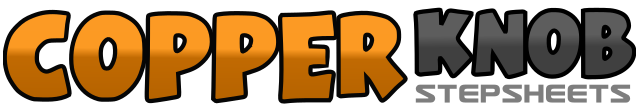 .......Count:32Wall:4Level:Intermediate.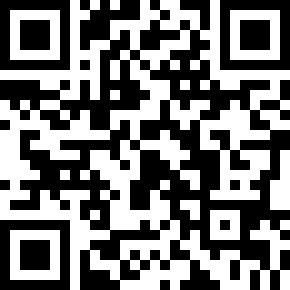 Choreographer:Earleen FlorkaEarleen FlorkaEarleen FlorkaEarleen FlorkaEarleen Florka.Music:It's My Life - No DoubtIt's My Life - No DoubtIt's My Life - No DoubtIt's My Life - No DoubtIt's My Life - No Doubt........1Step our right (while slightly leaning to right)2Drag right toe next to left instep3&4Body roll (starting with head, rolling down shoulders, hips, knees)5-8Step forward right, left, right, left (left takes weight)9Kick right forward&Step back on right10Touch left toe forward-hold11&12Bump left hip forward 2 times (keeping weight on right)13Step down on left14Touch right next to left (left takes weight)15-16¼ Turn sweep to left with right toe (while pivoting on left foot)17Kick right forward&18Step back right, left (left takes weight)&19Lift both heels up/down (using both knees to pop up/down)&20Repeat &19 (on count 20, left takes weight)21&22Cross right over left, step back on left, touch right forward&23Lift up/down on both heels while pivoting 1/8 turn to left (using both knees to pop up/down)&24Repeat &23 (left takes weight on count 24)&25&26Cross right over left, step left to left, touch right heel forward&27&28Cross left over right, step right to right, touch left heel forward&29&30¼ turn left on left, cross right over left, step back on left, touch right heel forward&31Step back on right, touch left toe forward&32Step left to center, hitch right knee next to left